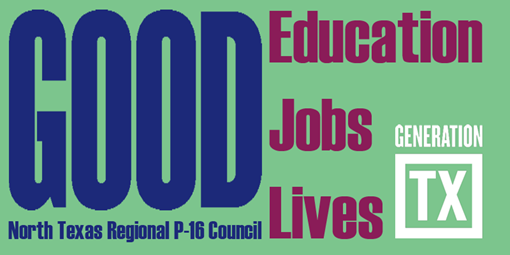 http://www.ntp16.notlb.com/North Texas Regional P-16 Council Meeting MinutesSeptember 18, 2012 - 9:00am- 1:30pmCommunities Foundation of Texas, 5500 Caruth Haven Lane, Dallas, TX  75225A.   Welcome and Introductions					                   	       Jean Keller       B.   Capital One Bank University Crossroads Education Center 		   Brenda Kirby       C.	TxCAN/Educate Texas	                                                                            Danielle Mazzeo	       D.	 Commit!				                                                          Jonathon Feinstein       E.  Updates and Announcements from Council Members       F.   Approval of May 8, 2012 Council Meeting Minutes      G.   The State of the Region Conference                                                   Rick Garcia, Reo Pruiett,                                                                                                                                                          Don Perry H.   Gap Analysis                                                                                                          Cynthia Williams                                                   I.    AVATAR	                                                                                                               Mary Harris				                             Future Council Meetings(All Meetings are from 9:00-Noon)December 4, 2012 - Education Service Center Region XI, Fort Worth - Host, Francine Holland February 19, 2013 - Dallas County Community College District, Dallas - Host, Don PerryMay 7, 2013 – Fort Worth Chamber of Commerce, Fort Worth - Host, Cynthia Fisher MillerProposed Executive Committee Meetings (Please Confirm)9:00am-NoonNovember 6, 2012	Communities Foundation of Texas		                   Reo PruiettJanuary 15, 2013	Education Service Center XI			         Francine HollandApril 2, 2013		Texas Woman’s University			            Barbara LernerJune 4, 2013		Fort Worth Chamber of Commerce		  Cynthia Fisher MillerAugust 6, 2013	University of North Texas			           V. Barbara Bush